§13069-C.  Watercraft accident reportsA person shall report a watercraft accident to the commissioner in accordance with this section.  [PL 2005, c. 436, §4 (NEW).]1.  Injury to person.  An operator or owner of a watercraft involved in a collision, accident or other casualty while using the watercraft that results in the death of a person, a person's losing consciousness or receiving medical treatment, a person's becoming disabled for more than 24 hours or the disappearence of a person from a watercraft under circumstances indicating death or injury shall file a written report on forms provided by the commissioner containing the information as required by the commissioner within 24 hours of the occurrence.[PL 2005, c. 436, §4 (NEW).]2.  Damage to watercraft.  Accidents involving only damage to watercraft or other property to the estimated amount of $2,000 or more must be reported within 72 hours on forms provided by the commissioner.[PL 2015, c. 301, §45 (AMD).]3.  Penalties.  The following penalties apply to violations of this section.A.  A person who violates this section commits a civil violation for which a fine of not less than $100 nor more than $500 may be adjudged.  [PL 2005, c. 436, §4 (NEW).]B.  A person who violates this section after having been adjudicated as having committed 3 or more civil violations under this Part within the previous 5-year period commits a Class E crime.  [PL 2005, c. 436, §4 (NEW).][PL 2005, c. 436, §4 (NEW).]SECTION HISTORYPL 2005, c. 436, §4 (NEW). PL 2015, c. 301, §45 (AMD). The State of Maine claims a copyright in its codified statutes. If you intend to republish this material, we require that you include the following disclaimer in your publication:All copyrights and other rights to statutory text are reserved by the State of Maine. The text included in this publication reflects changes made through the First Regular and First Special Session of the 131st Maine Legislature and is current through November 1, 2023
                    . The text is subject to change without notice. It is a version that has not been officially certified by the Secretary of State. Refer to the Maine Revised Statutes Annotated and supplements for certified text.
                The Office of the Revisor of Statutes also requests that you send us one copy of any statutory publication you may produce. Our goal is not to restrict publishing activity, but to keep track of who is publishing what, to identify any needless duplication and to preserve the State's copyright rights.PLEASE NOTE: The Revisor's Office cannot perform research for or provide legal advice or interpretation of Maine law to the public. If you need legal assistance, please contact a qualified attorney.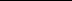 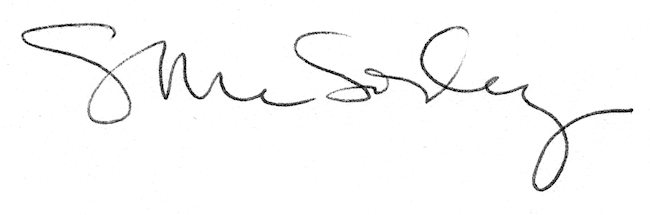 